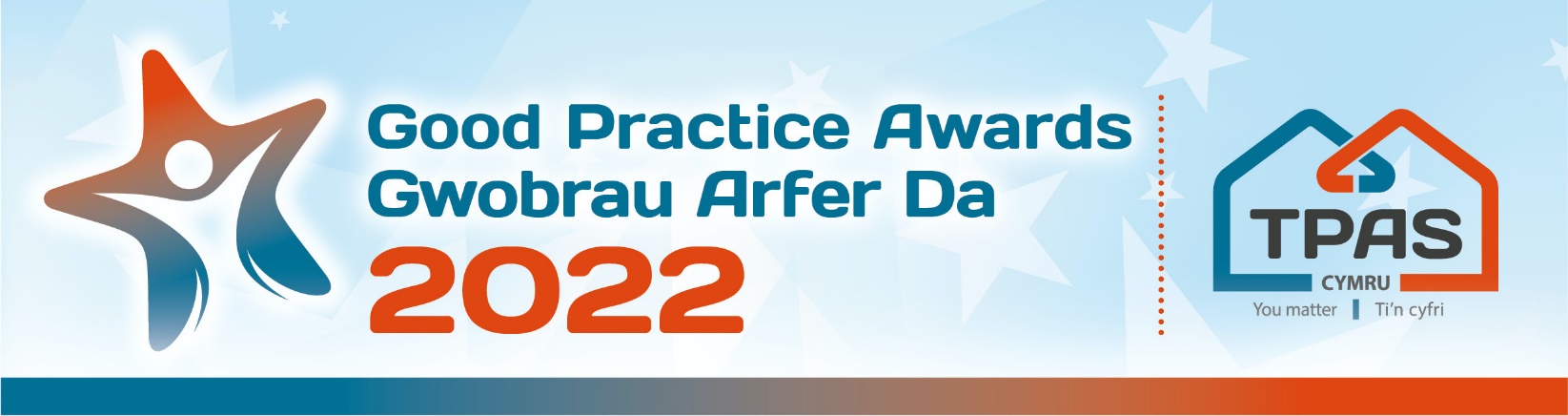 Assessment Criteria and Nomination Form for:INVOLVING TENANTS IN ENVIRONMENTAL INITIATIVES Assessment CriteriaThis award recognises the achievements of a social landlord and/or tenant led project in supporting or organising sustainable practice with their tenants. This could include initiatives which improve the local environment, reduce waste or help tackle climate change. We want to hear about the fantastic projects out there: ideas could include anything from recycling, growing your own projects, repairs cafés etc to developing sustainable transport approaches such as walking or cycling initiatives.Judges will consider:Evidence of positive outcomes for tenants, residents or communities How tenants/residents have been actively involved in the projectThe positive impact on the environment   How the initiative can be sustained/adapted for the future  Assessment CriteriaThis award recognises the achievements of a social landlord and/or tenant led project in supporting or organising sustainable practice with their tenants. This could include initiatives which improve the local environment, reduce waste or help tackle climate change. We want to hear about the fantastic projects out there: ideas could include anything from recycling, growing your own projects, repairs cafés etc to developing sustainable transport approaches such as walking or cycling initiatives.Judges will consider:Evidence of positive outcomes for tenants, residents or communities How tenants/residents have been actively involved in the projectThe positive impact on the environment   How the initiative can be sustained/adapted for the future  Please ensure that your entry is submitted by completing this nomination form and under the headings noted. The headings are the criteria which the judges will use.Focus on the facts – we don’t need lengthy text, detailed bullet points are fineFeel free to include supporting information e.g. share links to publications, flyers, websites etcPlease include at least one photo/image/screenshot.Please also see Guidance Booklet for tips and conditions of entryPlease ensure that your entry is submitted by completing this nomination form and under the headings noted. The headings are the criteria which the judges will use.Focus on the facts – we don’t need lengthy text, detailed bullet points are fineFeel free to include supporting information e.g. share links to publications, flyers, websites etcPlease include at least one photo/image/screenshot.Please also see Guidance Booklet for tips and conditions of entryInterested in this category?  Please complete the nomination form on the next pageInterested in this category?  Please complete the nomination form on the next pageTitle of Entry:Contact name:Contact number:Contact e-mail address: An aim of the Awards is to share good practice with others.  Will you be happy for us to share your contact details?     Yes          No    An aim of the Awards is to share good practice with others.  Will you be happy for us to share your contact details?     Yes          No    1. Summary of the aims/purpose of the project/work (MAX 100 words)Type here2a. Evidence of positive outcomes for tenants, residents, or communities (unlimited amount of words)Type here2b. How tenants/residents have been actively involved in the project (unlimited amount of words)Type here2c. The positive impact on the environment (unlimited amount of words)Type here2d. How the initiative can be sustained/adapted for the future (unlimited amount of words)Type here3. Any further information you would like to share, please include it here (unlimited amount of words)Type herePlease complete and return by noon 18th May 2022 to iona@tpas.cymru No late entries will be consideredThis event is kindly sponsored by: 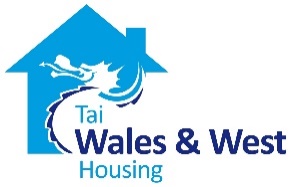 